Chesterbrook PTA presentsFamily Dinner Night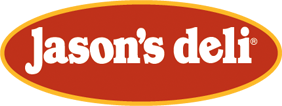 Come join your friends for dinner!Where: 	Jason’s Deli Tysons, 7505 Leesburg Pike,  Falls Church, Virginia, 		(703) 448-5514When: 	Wednesday, February 12, 2014, 5:00pm to 10:00pm What: 		Jason’s Deli will donate 15% of your order to Chesterbrook’s 				PTA How to Help: 	Just follow these steps to help raise funds!
		1)	Bring the whole family to Jason’s Deli Tysons during the above 				time period for a great family dinner.  See the website for menu 				information.  http://www.jasonsdeli.com		2)	Bring this flyer to the cashier when you place your order or 				when you pick up a take out order.		3)	Jason’s Deli will keep a copy of your receipt as proof of the 				purchase and to tally Chesterbrook’s sales for the night.  
		4) 	No flyers may be handed out in or around the restaurant during the 				event, so please bring your flyer!Questions: Contact Jennifer Ruggiero at jennifer_ruggiero@mac.com.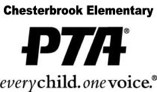 